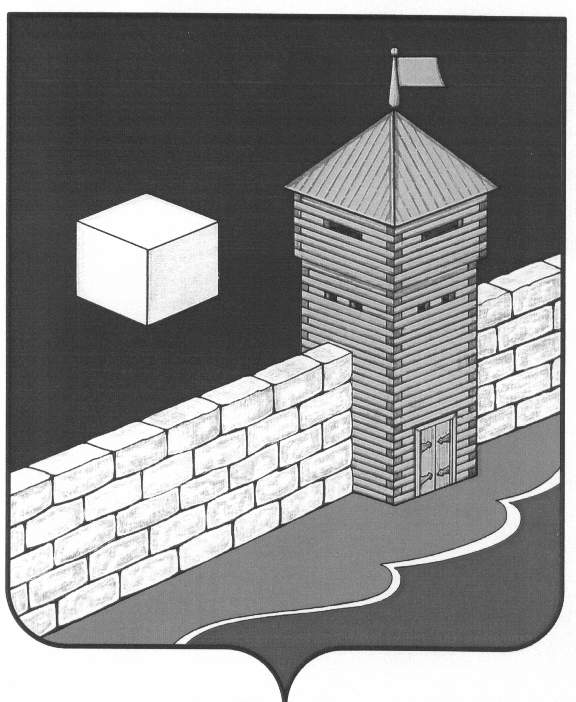 Совет   депутатов  Еманжелинского   сельского   поселенияпятого созываР Е Ш Е Н И Е  456574, с. Еманжелинка, ул. Лесная  д. 2а  24 апреля   2019 г.                                                                                № 348О  внесении  изменений  в решение Совета депутатов Еманжелинскогосельского  поселения № 319  от 21.12.2018 года«О бюджете Еманжелинского сельского поселения на 2019 год и на плановый период 2020 и 2021 годов»        Рассмотрев обращение администрации Еманжелинского сельского поселения от   17.04.2019 г. № 293  о внесении изменений в решение Совета депутатов Еманжелинского сельского поселения от 21.12.2018 г. № 319 «О бюджете Еманжелинского сельского поселения на 2019 год и на плановый период2020 и 2021 годов»Совет депутатов Еманжелинского сельского поселенияр е ш а е т:         внести  следующие  изменения  в решение  Совета  депутатов  Еманжелинского   сельского  поселения от 21.12.2018  года  № 319 «О бюджете Еманжелинского сельского поселения на 2019 год и на плановый период 2020 и 2021 годов»:1. В пункте 1 слова «прогнозируемый общий объем доходов  бюджета Еманжелинского  сельского поселения  в сумме 16796,07тыс.руб., в том числе безвозмездные поступления от других бюджетов бюджетной системы Российской Федерации в сумме 12490,67тыс.руб. заменить словами «прогнозируемый общий объем доходов бюджета Еманжелинского сельского поселения в сумме 23280,1тыс.руб., в том числе безвозмездные поступления от других бюджетов бюджетной системы Российской Федерации в сумме 18789,9тыс.руб.», слова «общий объем расходов  бюджета в сумме 16796,07тыс.рублей,  заменить словами «общий объем расходов местного бюджета в сумме 23826,4тыс.руб.»;3.Установить размер дефицита местного бюджета на 2019 год в сумме 546,3 тыс. рублей. Направить на покрытие дефицита местного бюджета на 2019 год поступления из источников финансирования дефицита местного бюджета Еманжелинского сельского поселения согласно приложению 1 к настоящему решению.   4.  Внести изменения в приложение № 6«Распределение бюджетных ассигнований  по целевым статьям (муниципальным программам Еманжелинского сельского поселения и непрограммным направлениям деятельности), группам видов расходов, разделам и подразделам классификации расходов бюджетов бюджетной системы Российской Федерации (далее - классификация расходов бюджетов) на 2019 год»согласно приложению № 2 настоящего решения.   5.   Внести изменения в приложение № 8 « Ведомственная структура расходов местного бюджета на 2019 год Еманжелинского сельского поселения» согласно приложению № 3 настоящего решения.Глава Еманжелинского сельского поселения                           О.Л.Бобырев                                                                                                        Приложение 1                                                                                                  к решению Совета депутатовЕманжелинского сельского                                                                                                 поселения от 24.04.2019 № 348Источники финансирования дефицита местного бюджета Еманжелинского сельского поселения на 2019 годтыс.руб.Расшифровка по изменению годового плана по доходам и расходам 2019 годИзменения по доходамПервоначально утвержденный бюджет по доходам                                      16796,07Уточненный план по доходам                                                                           23280,1Сумма изменений от первоначального   плана                                                6484,0в том числе: дополнительные дотации из районного бюджета              6298,3-поощрение по итогам получения паспорта готовности к отопитель-ному сезону Еткульского района                                                                           10,0                   -содержание дорожного фонда                                                                              114,8- отлов безнадзорных животных                                                                            84,4- на оплату экономически обоснованных расходов, обусловленных  сверхнормативными потерями по услугам водоснабжения и  водоотведения                                                                                                       500,0- благоустройство площади ДК «Юность»                                                         1999,8- капитальный ремонт водопроводных сетей                                                     2200,0- капитальный ремонт сетей теплоснабжения                                                    1107,4- монтажные работы на водозаборной скважине, кап.ремонт   водопроводной сети и скважины ул.Советская с.Еманжелинка                     232,4-софинансирование услуг по инвентаризации водопроводных сетей             49,5из дополнительных доходов поселения                                                           185,7-кадастровые услуги по водопроводным сетям                                                 49,5-приобретение плит под контейнерные площадки                                            50,4-комплектующие для монтажа прибора учета                                                     85,8Изменения по поступлениям от других бюджетовПервоначальный план                                                                                           12490,67Уточненный план                                                                                                  18788,9Сумма изменений от первоначального плана                                                    6298,3Изменения по расходамПервоначально утвержденный  план  по расходам                                           16796,07Уточненный план  по расходам                                                                           23826,4Сумма изменений от первоначального плана                                              7030,3Поступление дотаций  и МБТ из района                                                        6298,3С остатка средств на 01.01.2019 г.                                                                   546,3районный бюджет:                                                                                                29,4-отлов безнадзорных животных        			                                    20,0-оплата за декабрь 2018г. электроэнергии библиотеки                                       9,4 местный бюджет                                                                                                  516,9-за экспертизу ремонта сетей теплоснабжения ( окончат.расчет)                    0,4-работы по межеванию земельного участка                                                       32,4-приобретение корпусной мебели для администрации                                   99,9-на заработную плату рабочему по благоустройству                                      15,0-отлов безнадзорных животных                                                                         19,0-разработка проекта «Ремонт внутренней системы электроснаб-жения ДК «Юность»                                                                                             99,8-проведение оценки рыночной стоимости транспорта                                    7,0-приобретение корпусной мебели                                                                      129,0- материалы для ограждения зоны водяной насосной станции                        85,4- на приобретение костюмов для вокальной группы «Горицвет»                     5,0- проведение экспертизы ремонтных работы в клубах с.Депутатскоес.Еманжелинка 24,0из дополнительных доходов поселения                                                        185,7Приложение №3К решению совета депутатов Еманжелинского сельского поселения от24 апреля  2019 г. № 348НаименованиеСуммаВсего источников финансирования дефицита местного бюджета546,3В том числе:Изменение остатков денежных средств на счете по учету средств местного бюджета546,3Приложение №2К решению совета депутатов Еманжелинского сельского поселения от                              24 апреля 2019 г. № 348Приложение 6к решению Совета депутатовЕманжелинского сельского поселения «  О бюджете Еманжелинского      сельского поселения на 2019 годи на плановый период  2020 2021годовот «21»   декабря    2018 года № 319Распределение бюджетных ассигнований  по целевым статьям (муниципальным программам Еманжелинского сельского поселения и непрограммным направлениям деятельности), группам видов расходов, разделам и подразделам классификации расходов бюджетов бюджетной системы Российской Федерации (далее - классификация расходов бюджетов) на 2019 годРаспределение бюджетных ассигнований  по целевым статьям (муниципальным программам Еманжелинского сельского поселения и непрограммным направлениям деятельности), группам видов расходов, разделам и подразделам классификации расходов бюджетов бюджетной системы Российской Федерации (далее - классификация расходов бюджетов) на 2019 годНаименование Код функциональной классификацииКод функциональной классификацииКод функциональной классификацииКод функциональной классификацииСумма                   целевая статьягруппа вида расходаразделподразделВсего23826,414Муниципальная программа "Содержание и развитие муниципального хозяйства Еманжелинского сельского поселения" на 2017-2021 гг.69 0 00 000002290,610Развитие дорожного хозяйства  (Закупка товаров, работ и услуг для обеспечения государственных (муниципальных) нужд)69 0 07 3150120004092290,610Муниципальная программа "Муниципальное управление Еманжелинского  сельского поселения на 2017-2021 гг."81 0 00 000006816,881Субсидии местным бюджетам для софинансирования расходных обязательств, возникающих при выполнении полномочий органов местного самоуправления по вопросам местного значения81 0 01 00000693,5Частичное финансирование расходов на выплату заработной платы работникам органов местного самоуправления и муниципальных учреждений, оплату топливо - энергетических ресурсов, услуг водоснабжения, водоотведения, потребляемых муниципальными учреждениями (Расходы на выплаты персоналу в целях обеспечения выполнения функций государственными (муниципальными) органами, казенными учреждениями, органами управления государственными внебюджетными фондами)81 0 01 716801000104693,5Субвенции местным бюджетам для финансового обеспечения расходных обязательств муниципальных образований, возникающих при выполнении государственных полномочий Российской Федерации, субъектов Российской Федерации, переданных для осуществления органам местного самоуправления в установленном порядке81 0 02 00000229,9Осуществление  первичного воинского учета на территориях, где отсутствуют военные комиссариаты  (Расходы на выплаты персоналу в целях обеспечения выполнения функций государственными (муниципальными) органами, казенными учреждениями, органами управления государственными внебюджетными фондами)81 0 02 511801000203217,519Осуществление  первичного воинского учета на территориях, где отсутствуют военные комиссариаты  (Закупка товаров, работ и услуг для обеспечения государственных (муниципальных) нужд)81 0 02 51180200020312,381Расходы общегосударственного характера81 0 04 000005810,481Глава муниципального образования (Расходы на выплаты персоналу в целях обеспечения выполнения функций государственными (муниципальными) органами, казенными учреждениями, органами управления государственными внебюджетными фондами)81 0 04 203001000102720,07Председатель представительного органа муниципального образования (Расходы на выплаты персоналу в целях обеспечения выполнения функций государственными (муниципальными) органами, казенными учреждениями, органами управления государственными внебюджетными фондами)81 0 04 211001000103449,101Финансовое обеспечение выполнения функций государственными (муниципальными) органами (Расходы на выплаты персоналу в целях обеспечения выполнения функций государственными (муниципальными) органами, казенными учреждениями, органами управления государственными внебюджетными фондами)81 0 04 2040010001041991,936Финансовое обеспечение выполнения функций государственными (муниципальными) органами (Расходы на выплаты персоналу в целях обеспечения выполнения функций государственными (муниципальными) органами, казенными учреждениями, органами управления государственными внебюджетными фондами)81 0 04 204001000106400,693Финансовое обеспечение выполнения функций государственными (муниципальными) органами (Закупка товаров, работ и услуг для обеспечения государственных (муниципальных) нужд)81 0 04 2040020001042186,156Финансовое обеспечение выполнения функций государственными (муниципальными) органами (Закупка товаров, работ и услуг для обеспечения государственных (муниципальных) нужд)81 0 04 2040030001045,025Финансовое обеспечение выполнения функций государственными (муниципальными) органами      (иные бюджетные ассигнования)81 0 04 20400800010457,500Уплата налога на имущество организаций, земельного и транспортного налогов81 0 89 0000083,000Финансовое обеспечение выполнения функций государственными (муниципальными) органами (иные бюджетные ассигнования)81 0 89 20400800010483,000Муниципальная программа  "Развитие культуры вЕманжелинском сельском поселении"  на 2017-2021 гг.84 0 00 00000 5341,529Подпрограмма " Организация досуга и предоставление услуг организаций культуры вЕманжелинском сельском поселении»84 1 00 000003520,439Финансовое обеспечение государственного (муниципального) задания на оказание государственных (муниципальных) услуг (выполнение работ)84 1 10 000003520,439Учреждения культуры и мероприятия в сфере культуры и кинематографии (Предоставление субсидий бюджетным, автономным учреждениям и иным некоммерческим организациям)84 1 10 4408260008013520,439Подпрограмма "Организация библиотечного дела на селе"84 2 00 000001821,090Иные расходы на реализацию отраслевых мероприятий84 2 07 000001821,090Библиотеки  (Расходы на выплаты персоналу в целях обеспечения выполнения функций государственными (муниципальными) органами, казенными учреждениями, органами управления государственными внебюджетными фондами)84 2 07 4429910008011476,998Библиотеки (Закупка товаров, работ и услуг для обеспечения государственных (муниципальных) нужд)84 0 07 442992000801344,092Муниципальная программа "Защита населения  и территории от чрезвычайных ситуаций, обеспечение пожарной безопасности Еманжелинского сельского поселения " на 2017-2021 годы85 0 00 00000 60Подпрограмма " Пожарная безопасность" Еманжелинского сельского поселения на 2017-2021 годы85 1 00 0000060Обеспечение пожарной безопасности  (Закупка товаров, работ и услуг для обеспечения государственных (муниципальных) нужд)85 1 07 24799200031060Муниципальная программа "Содержание и развитие муниципального хозяйства Еманжелинского сельского поселения" на 2017-2021 гг.86 0 00 000008210,334Подпрограмма "Благоустройство территории Еманжелинского сельского поселения на 2017-2021гг. "86 1 00 000001415,267Иные расходы на реализацию отраслевых мероприятий86 1 07 000001415,267Благоустройство86 1 07 600001415,267Уличное освещение (Закупка товаров, работ и услуг для обеспечения государственных (муниципальных) нужд)86 1 07 600012000503590,5Организация и содержание мест захоронения(Закупка товаров, работ и услуг для обеспечения государственных (муниципальных) нужд)86 1 07 600042000503100,191Прочие мероприятия по благоустройству (Закупка товаров, работ и услуг для обеспечения государственных (муниципальных) нужд)86 1 07 600052000503724,576Реализация программы «Формирование современной городской среды»86 0  F2 5555020005031999,776Жилищно-коммунальное хозяйство86 2 00 000002595,291Подпрограмма "Содержание и развитие коммунальной инфраструктуры Еманжелинского сельского поселения на 2017-2021гг."86 2 00 000002595,291Прочие мероприятия в области коммунального хозяйства (Закупка товаров, работ и услуг для обеспечения государственных (муниципальных) нужд)86 2 07 3510520005022595,291Модернизация, реконструкция, капитальный ремонт и строительство котельных, систем водоснабжения, водоотведения, систем электроснабжения, теплоснабжения, включая центральные тепловые пункты, в том числе проектно-изыскательные работы86 0 01 1406020005022200,00Муниципальная программа " О мерах социальной поддержки малообеспеченных граждан, проживающих на территории Еманжелинского сельского поселения на 2017-2021гг. "88 0 00 00000 380,352Субвенции местным бюджетам для финансового обеспечения расходных обязательств муниципальных образований, возникающих при выполнении государственных полномочий Российской Федерации, субъектов Российской Федерации, переданных для осуществления органам местного самоуправления88 0 02 00000180Осуществление мер социальной поддержки граждан работающих и проживающих в сельских населенных пунктах и рабочих поселках Челябинской области                        ( Предоставление субсидий бюджетным учреждениям )88 0 02 28380600100390Осуществление мер социальной поддержки граждан работающих и проживающих в сельских населенных пунктах и рабочих поселках Челябинской области ( Социальное обеспечение и иные выплаты населению)88 0 02 28380300100390Доплаты к пенсиям муниципальным служащим и депутатам   ( Социальное обеспечение и иные выплаты населению)88 0 06 491013001003170,352Реализация иных государственных (муниципальных) функций в области социальной политики88 0 06 0000030Мероприятия в области социальной политики (Социальные  обеспечение и иные выплаты населению)88 0 06 50586300100330Муниципальная программа "Развитие физической культуры, спорта и молодежная политика" вЕманжелинском сельском поселении на 2017-2021 годы89 0 00 00000226,708Подпрограмма "Развитие физической культуры и  спорта " вЕманжелинском сельском поселении на 2017-2021 годы89 1 00 00000172Иные расходы на реализацию отраслевых мероприятий89 1 07 00000172Мероприятия в области здравоохранения, спорта и физической культуры, туризма (Закупка товаров, работ и услуг для обеспечения государственных (муниципальных) нужд)89 1 07 512972001101172Подпрограмма "Молодежная политика" вЕманжелинском   сельском поселении на 2017-2021 годы89 2 00 0000054,708Иные расходы на реализацию отраслевых мероприятий89 2 07 0000054,708Проведение мероприятий для детей и молодежи  (Расходы на выплаты персоналу в целях обеспечения выполнения функций государственными (муниципальными) органами, казенными учреждениями, органами управления государственными внебюджетными фондами)89 2 07 43101100070750,708Проведение мероприятий для молодежи (Закупка товаров, работ и услуг для обеспечения государственных (муниципальных) нужд)89 2 07 4310120007074,00Мероприятия в области коммунального хозяйства99 0 07 351058000502500,00Приложение №  8Приложение №  8Приложение №  8Приложение №  8Приложение №  8к   решению   Совета депутатов Еманжелинского сельского поселения к   решению   Совета депутатов Еманжелинского сельского поселения к   решению   Совета депутатов Еманжелинского сельского поселения к   решению   Совета депутатов Еманжелинского сельского поселения к   решению   Совета депутатов Еманжелинского сельского поселения к   решению   Совета депутатов Еманжелинского сельского поселения к   решению   Совета депутатов Еманжелинского сельского поселения к   решению   Совета депутатов Еманжелинского сельского поселения к   решению   Совета депутатов Еманжелинского сельского поселения к   решению   Совета депутатов Еманжелинского сельского поселения к   решению   Совета депутатов Еманжелинского сельского поселения к   решению   Совета депутатов Еманжелинского сельского поселения  "О бюджете Еманжелинского сельского поселения на 2019 год "О бюджете Еманжелинского сельского поселения на 2019 год "О бюджете Еманжелинского сельского поселения на 2019 год "О бюджете Еманжелинского сельского поселения на 2019 год "О бюджете Еманжелинского сельского поселения на 2019 год "О бюджете Еманжелинского сельского поселения на 2019 год "О бюджете Еманжелинского сельского поселения на 2019 год "О бюджете Еманжелинского сельского поселения на 2019 год "О бюджете Еманжелинского сельского поселения на 2019 годи на плановый период 2020 и 2021годов"и на плановый период 2020 и 2021годов"и на плановый период 2020 и 2021годов"и на плановый период 2020 и 2021годов"и на плановый период 2020 и 2021годов"и на плановый период 2020 и 2021годов"и на плановый период 2020 и 2021годов"и на плановый период 2020 и 2021годов"и на плановый период 2020 и 2021годов"От «21»  декабря  2018 г № 319От «21»  декабря  2018 г № 319От «21»  декабря  2018 г № 319От «21»  декабря  2018 г № 319От «21»  декабря  2018 г № 319От «21»  декабря  2018 г № 319От «21»  декабря  2018 г № 319Ведомственная структура расходов местного бюджета на 2019 гВедомственная структура расходов местного бюджета на 2019 гВедомственная структура расходов местного бюджета на 2019 гВедомственная структура расходов местного бюджета на 2019 гВедомственная структура расходов местного бюджета на 2019 гВедомственная структура расходов местного бюджета на 2019 гВедомственная структура расходов местного бюджета на 2019 гВедомственная структура расходов местного бюджета на 2019 гВедомственная структура расходов местного бюджета на 2019 гВедомственная структура расходов местного бюджета на 2019 гВедомственная структура расходов местного бюджета на 2019 гВедомственная структура расходов местного бюджета на 2019 гВедомственная структура расходов местного бюджета на 2019 гВедомственная структура расходов местного бюджета на 2019 гЕманжелинского сельского поселенияЕманжелинского сельского поселенияЕманжелинского сельского поселенияЕманжелинского сельского поселенияЕманжелинского сельского поселенияЕманжелинского сельского поселенияЕманжелинского сельского поселенияЕманжелинского сельского поселенияЕманжелинского сельского поселенияЕманжелинского сельского поселенияЕманжелинского сельского поселенияЕманжелинского сельского поселенияЕманжелинского сельского поселенияЕманжелинского сельского поселениятыс. руб.Наименование Наименование Код ведомственной классификацииКод ведомственной классификацииКод ведомственной классификацииКод ведомственной классификацииКод ведомственной классификацииКод ведомственной классификацииКод ведомственной классификацииКод ведомственной классификацииКод ведомственной классификацииКод ведомственной классификацииСуммаНаименование Наименование Код ведомственной классификацииКод ведомственной классификацииКод ведомственной классификацииКод ведомственной классификацииКод ведомственной классификацииКод ведомственной классификацииКод ведомственной классификацииКод ведомственной классификацииКод ведомственной классификацииКод ведомственной классификацииСуммаНаименование Наименование ведомстворазделразделподразделподразделцелевая статьяцелевая статьяцелевая статьявид расходавид расходаСуммаВсегоВсего65123826,414Общегосударственные вопросыОбщегосударственные вопросы65101016586,981Муниципальная программа "Муниципальное управление  Еманжелинского  сельского поселения на 2017-2021 гг. »Муниципальная программа "Муниципальное управление  Еманжелинского  сельского поселения на 2017-2021 гг. »65101016586,981Глава муниципального образования (Расходы на выплаты персоналу в целях обеспечения выполнения функций государственными (муниципальными) органами, казенными учреждениями, органами управления государственными внебюджетными фондами)Глава муниципального образования (Расходы на выплаты персоналу в целях обеспечения выполнения функций государственными (муниципальными) органами, казенными учреждениями, органами управления государственными внебюджетными фондами)6510101020281 0 04 2030081 0 04 2030081 0 04 20300100100720,070Председатель представительного органа муниципального образования (Расходы на выплаты персоналу в целях обеспечения выполнения функций государственными (муниципальными) органами, казенными учреждениями, органами управления государственными внебюджетными фондами)Председатель представительного органа муниципального образования (Расходы на выплаты персоналу в целях обеспечения выполнения функций государственными (муниципальными) органами, казенными учреждениями, органами управления государственными внебюджетными фондами)6510101030381 0 04 2110081 0 04 2110081 0 04 21100100100449,101Частичное финансирование расходов на выплату заработной платы работникам органов местного самоуправления и муниципальных учреждений, оплату топливо - энергетических ресурсов, услуг водоснабжения, водоотведения, потребляемых муниципальными учреждениями(Расходы на выплаты персоналу в целях обеспечения выполнения функций государственными (муниципальными) органами, казенными учреждениями, органами управления государственными внебюджетными фондами)Частичное финансирование расходов на выплату заработной платы работникам органов местного самоуправления и муниципальных учреждений, оплату топливо - энергетических ресурсов, услуг водоснабжения, водоотведения, потребляемых муниципальными учреждениями(Расходы на выплаты персоналу в целях обеспечения выполнения функций государственными (муниципальными) органами, казенными учреждениями, органами управления государственными внебюджетными фондами)6510101040481 0 01 7168081 0 01 7168081 0 01 71680100100693,500Финансовое обеспечение выполнения функций государственными (муниципальными) органами (Расходы на выплаты персоналу в целях обеспечения выполнения функций государственными (муниципальными) органами, казенными учреждениями, органами управления государственными внебюджетными фондами)Финансовое обеспечение выполнения функций государственными (муниципальными) органами (Расходы на выплаты персоналу в целях обеспечения выполнения функций государственными (муниципальными) органами, казенными учреждениями, органами управления государственными внебюджетными фондами)6510101040481 0 04 2040081 0 04 2040081 0 04 204001001001991,936Финансовое обеспечение выполнения функций государственными (муниципальными) органами Закупка товаров, работ и услуг для государственных (муниципальных) нуждФинансовое обеспечение выполнения функций государственными (муниципальными) органами Закупка товаров, работ и услуг для государственных (муниципальных) нужд6510101040481 0 04 2040081 0 04 2040081 0 04 204002002002186,156Финансовое обеспечение выполнения функций государственными (муниципальными) органами Закупка товаров, работ и услуг для государственных (муниципальных) нуждФинансовое обеспечение выполнения функций государственными (муниципальными) органами Закупка товаров, работ и услуг для государственных (муниципальных) нужд6510101040481 0 04 2040081 0 04 2040081 0 04 204003003005,025Финансовое обеспечение выполнения функций государственными (муниципальными) органами( Иные бюджетные ассигнования))Финансовое обеспечение выполнения функций государственными (муниципальными) органами( Иные бюджетные ассигнования))6510101040481 0 04 2040081 0 04 2040081 0 04 2040080080057,500Уплата налога на имущества организаций, земельного и транспортного  налогов (Иные бюджетные ассигнования)Уплата налога на имущества организаций, земельного и транспортного  налогов (Иные бюджетные ассигнования)6510101040481 0 89 2040081 0 89 2040081 0 89 2040080080083,0Финансовый орган (Расходы на выплаты персоналу в целях обеспечения выполнения функций государственными (муниципальными) органами, казенными учреждениями, органами управления государственными внебюджетными фондами)Финансовый орган (Расходы на выплаты персоналу в целях обеспечения выполнения функций государственными (муниципальными) органами, казенными учреждениями, органами управления государственными внебюджетными фондами)6510101060681 0 04 2040081 0 04 2040081 0 04 20400100100400,693Национальная оборонаНациональная оборона6510202229,900Мобилизационная и вневойсковая подготовкаМобилизационная и вневойсковая подготовка65102020303229,900Субвенции местным бюджетам для финансового обеспечения расходных обязательств муниципальных образований, возникающих при выполнении государственных полномочий Российской Федерации, субъектов Российской Федерации, переданных для осуществления органам местного самоуправления в установленном порядкеСубвенции местным бюджетам для финансового обеспечения расходных обязательств муниципальных образований, возникающих при выполнении государственных полномочий Российской Федерации, субъектов Российской Федерации, переданных для осуществления органам местного самоуправления в установленном порядке6510202030381 0 02 0000081 0 02 0000081 0 02 00000229,900Осуществление первичного воинского учета на территориях, где отсутствуют военные комиссариаты(Расходы на выплаты персоналу в целях обеспечения выполнения функций государственными (муниципальными) органами, казенными учреждениями, органами управления государственными внебюджетными фондами)Осуществление первичного воинского учета на территориях, где отсутствуют военные комиссариаты(Расходы на выплаты персоналу в целях обеспечения выполнения функций государственными (муниципальными) органами, казенными учреждениями, органами управления государственными внебюджетными фондами)6510202030381 0 02 5118081 0 02 5118081 0 02 51180100100217,519Осуществление первичного воинского учета на территориях, где отсутствуют военные комиссариаты(Закупка товаров, работ и услуг для государственных (муниципальных) нужд)Осуществление первичного воинского учета на территориях, где отсутствуют военные комиссариаты(Закупка товаров, работ и услуг для государственных (муниципальных) нужд)6510202030381 0 02 5118081 0 02 5118081 0 02 5118020020012,381Национальная безопасность и правоохранительная деятельностьНациональная безопасность и правоохранительная деятельность651030360,0Муниципальная программа «Защита населения и территории от чрезвычайных ситуаций, обеспечение пожарной безопасности Еманжелинского сельского поселения» на 2017-2021гг.Муниципальная программа «Защита населения и территории от чрезвычайных ситуаций, обеспечение пожарной безопасности Еманжелинского сельского поселения» на 2017-2021гг.6510303101085 0 0000000 85 0 0000000 85 0 0000000 60,0Подпрограмма " Пожарная безопасность" Еманжелинского сельского поселения на 2017-2021 годыПодпрограмма " Пожарная безопасность" Еманжелинского сельского поселения на 2017-2021 годы6510303101085 1 07 0000085 1 07 0000085 1 07 00000 60,0Обеспечение пожарной безопасности (Закупка товаров, работ и услуг для государственных (муниципальных) нужд)Обеспечение пожарной безопасности (Закупка товаров, работ и услуг для государственных (муниципальных) нужд)6510303101085 1 07 2479985 1 07 2479985 1 07 2479920020060,0Национальная экономикаНациональная экономика65104042290,610Муниципальная программа «Содержание и развитие муниципального хозяйства Еманжелинского сельского поселения на 2017-2021 гг.»Муниципальная программа «Содержание и развитие муниципального хозяйства Еманжелинского сельского поселения на 2017-2021 гг.»6510404090969 0 00 000069 0 00 000069 0 00 00002290,610Развитие дорожного хозяйства (Закупка товаров, работ и услуг для государственных (муниципальных) нужд)Развитие дорожного хозяйства (Закупка товаров, работ и услуг для государственных (муниципальных) нужд)6510404090969 0 073150169 0 073150169 0 07315012002002290,610Жилищно-коммунальное хозяйствоЖилищно-коммунальное хозяйство65105058710,334Жилищно-коммунальное хозяйствоЖилищно-коммунальное хозяйство651050502025295,291Модернизация, реконструкция, капитальный ремонт и строительство котельных, систем водоснабжения, водоотведения, систем электроснабжения, теплоснабжения, включая центральные тепловые пункты, в том числе проектно-изыскательные работыМодернизация, реконструкция, капитальный ремонт и строительство котельных, систем водоснабжения, водоотведения, систем электроснабжения, теплоснабжения, включая центральные тепловые пункты, в том числе проектно-изыскательные работы6510505020286 0 01 1406086 0 01 1406086 0 01 140602002002200,000Муниципальная программа «Содержание и развитие муниципального хозяйства Еманжелинского сельского поселения на 2017-2021 гг.»Муниципальная программа «Содержание и развитие муниципального хозяйства Еманжелинского сельского поселения на 2017-2021 гг.»6510505020286 0 00 0000086 0 00 0000086 0 00 000002595,291Подпрограмма «Содержание и развитие коммунальной инфраструктуры Еманжелинского сельского поселения на 2017-2021гг.»Подпрограмма «Содержание и развитие коммунальной инфраструктуры Еманжелинского сельского поселения на 2017-2021гг.»6510505020286 2 00 0000086 2 00 0000086 2 00 000002595,291Прочие мероприятия в области коммунального хозяйства (Закупка товаров, работ и услуг для государственных (муниципальных) нужд)Прочие мероприятия в области коммунального хозяйства (Закупка товаров, работ и услуг для государственных (муниципальных) нужд)6510505020286 2 07 3510586 2 07 3510586 2 07 351052002002595,291Мероприятия в области коммунального хозяйстваМероприятия в области коммунального хозяйства6510505020299 2 07 3510599 2 07 3510599 2 07 35105800800500,00Благоустройство территории Еманжелинского сельского поселенияБлагоустройство территории Еманжелинского сельского поселения651050503033415,043Подпрограмма «Благоустройство территории Еманжелинского сельского поселения на 2017-2021гг.»Подпрограмма «Благоустройство территории Еманжелинского сельского поселения на 2017-2021гг.»6510505030386 1 00 0000086 1 00 0000086 1 00 000001415,267Уличное освещение (Закупка товаров, работ и услуг для государственных (муниципальных) нужд)Уличное освещение (Закупка товаров, работ и услуг для государственных (муниципальных) нужд)6510505030386 1 07 6000186 1 07 6000186 1 07 60001200200590,500Организация и содержание мест захоронения (Закупка товаров, работ и услуг для государственных (муниципальных) нужд)Организация и содержание мест захоронения (Закупка товаров, работ и услуг для государственных (муниципальных) нужд)6510505030386 1 07 6000486 1 07 6000486 1 07 60004200200100,191Прочие мероприятия в области благоустройства (Закупка товаров, работ и услуг для государственных (муниципальных) нужд)Прочие мероприятия в области благоустройства (Закупка товаров, работ и услуг для государственных (муниципальных) нужд)6510505030386 1 07 6000586 1 07 6000586 1 07 60005200200724,576Реализация программы «Формирование современной городской среды»Реализация программы «Формирование современной городской среды»65105050303 86 0 F2 55550 86 0 F2 55550 86 0 F2 555505005001999,776ОбразованиеОбразование651070754,708Молодежная политика и оздоровление детейМолодежная политика и оздоровление детей6510707070789 0 0000000 89 0 0000000 89 0 0000000 54,708Муниципальная программа "Развитие физической культуры, спорта и молодежной  политики" вЕманжелинском сельском поселении на 2017-2021 годыМуниципальная программа "Развитие физической культуры, спорта и молодежной  политики" вЕманжелинском сельском поселении на 2017-2021 годы6510707070789 2 00 0000089 2 00 0000089 2 00 0000054,708Подпрограмма «Молодежная политика» вЕманжелинском сельском поселении на 2017-2021 г.г., (Иные расходы на реализацию отраслевых мероприятий)Подпрограмма «Молодежная политика» вЕманжелинском сельском поселении на 2017-2021 г.г., (Иные расходы на реализацию отраслевых мероприятий)6510707070789 2 07 0000089 2 07 0000089 2 07 0000054,708Проведение мероприятий для детей и молодежи  (Расходы на выплаты персоналу в целях обеспечения выполнения функций государственными (муниципальными) органами, казенными учреждениями, органами управления государственными внебюджетными фондами)Проведение мероприятий для детей и молодежи  (Расходы на выплаты персоналу в целях обеспечения выполнения функций государственными (муниципальными) органами, казенными учреждениями, органами управления государственными внебюджетными фондами)6510707070789 2 07 4310189 2 07 4310189 2 07 4310110010050,708Проведение мероприятий для детей и молодежи (Закупка товаров, работ и услуг для государственных (муниципальных) нужд)Проведение мероприятий для детей и молодежи (Закупка товаров, работ и услуг для государственных (муниципальных) нужд)6510707070789 2 07 4310189 2 07 4310189 2 07 431012002004,000Культура и кинематографияКультура и кинематография65108085341,529Учреждения культуры и мероприятия в сфере культуры и кинематографииУчреждения культуры и мероприятия в сфере культуры и кинематографии651080801015341,529Муниципальная программа «Развитие культуры вЕманжелинском сельском поселении» на 2017-2021гг.Муниципальная программа «Развитие культуры вЕманжелинском сельском поселении» на 2017-2021гг.6510808010184 0 0000000 84 0 0000000 84 0 0000000 5341,529Подпрограмма  «Организация досуга и предоставление услуг организаций культуры вЕманжелинском сельском поселении» на 2017-2021гг.Подпрограмма  «Организация досуга и предоставление услуг организаций культуры вЕманжелинском сельском поселении» на 2017-2021гг.6510808010184 1 0000000 84 1 0000000 84 1 0000000 3520,439Финансовое обеспечение государственного (муниципального) задания на оказание государственных(муниципальных) услуг (выполнение работ)Финансовое обеспечение государственного (муниципального) задания на оказание государственных(муниципальных) услуг (выполнение работ)6510808010184 1 10 0000084 1 10 0000084 1 10 000003520,439Учреждения культуры и мероприятия в сфере культуры и кинематографии  (Предоставление субсидий бюджетным, автономным учреждениям и иным некоммерческим организациям)Учреждения культуры и мероприятия в сфере культуры и кинематографии  (Предоставление субсидий бюджетным, автономным учреждениям и иным некоммерческим организациям)6510808010184 1 10 4408284 1 10 4408284 1 10 440826006003520,439Подпрограмма «Организация библиотечного дела на селе» на 2017-2021гг.Подпрограмма «Организация библиотечного дела на селе» на 2017-2021гг.6510808010184 2 00 0000084 2 00 0000084 2 00 000001821,090Иные расходы на реализацию отраслевых мероприятийИные расходы на реализацию отраслевых мероприятий6510808010184 2 07 0000084 2 07 0000084 2 07 000001821,090Библиотеки (Расходы на выплаты персоналу в целях обеспечения выполнения функций государственными (муниципальными) органами, казенными учреждениями, органами управления государственными внебюджетными фондами)Библиотеки (Расходы на выплаты персоналу в целях обеспечения выполнения функций государственными (муниципальными) органами, казенными учреждениями, органами управления государственными внебюджетными фондами)6510808010184 2 07 4429984 2 07 4429984 2 07 442991001001476,998Библиотеки (Закупка товаров, работ и услуг для государственных (муниципальных) нужд)Библиотеки (Закупка товаров, работ и услуг для государственных (муниципальных) нужд)6510808010184 2 07 4429984 2 07 4429984 2 07 44299200200344,092Социальная политикаСоциальная политика6511010380,352Муниципальная программа  "   О мерах социальной поддержкималообеспеченных граждан, проживающих на территории Еманжелинского сельского поселения" на 2017-2021 гг.Муниципальная программа  "   О мерах социальной поддержкималообеспеченных граждан, проживающих на территории Еманжелинского сельского поселения" на 2017-2021 гг.6511010030388 0 0000000 88 0 0000000 88 0 0000000 380,352Субвенции местным бюджетам для финансового обеспечения расходных обязательств муниципальных образований, возникающих при выполнении государственных полномочий Российской Федерации, субъектов Российской Федерации, переданных для осуществления органам местного самоуправленияСубвенции местным бюджетам для финансового обеспечения расходных обязательств муниципальных образований, возникающих при выполнении государственных полномочий Российской Федерации, субъектов Российской Федерации, переданных для осуществления органам местного самоуправления6511010030388 0 02 0000088 0 02 0000088 0 02 00000180,000Осуществление мер социальной поддержки граждан работающих и проживающих в сельских населенных пунктах и рабочих поселках Челябинской области (предоставление субсидии бюджетным учреждениям)Осуществление мер социальной поддержки граждан работающих и проживающих в сельских населенных пунктах и рабочих поселках Челябинской области (предоставление субсидии бюджетным учреждениям)6511010030388 0 02 2838088 0 02 2838088 0 02 28380600 600 90,000Осуществление мер социальной поддержки граждан работающих и проживающих в сельских населенных пунктах и рабочих поселках Челябинской области (социальное обеспечение и иные выплаты населению)Осуществление мер социальной поддержки граждан работающих и проживающих в сельских населенных пунктах и рабочих поселках Челябинской области (социальное обеспечение и иные выплаты населению)6511010030388 0 02 2838088 0 02 2838088 0 02 2838030030090,000Доплата к пенсиям муниципальным служащим и депутатам (Социальное обеспечение и иные выплаты населению)Доплата к пенсиям муниципальным служащим и депутатам (Социальное обеспечение и иные выплаты населению)6511010030388 0 0649101 88 0 0649101 88 0 0649101 300300170,352Мероприятия в области социальной политики (Социальное обеспечение и иные выплаты населению)Мероприятия в области социальной политики (Социальное обеспечение и иные выплаты населению)6511010030388 0 06 5058688 0 06 5058688 0 06 5058630030030,000Физическая культура и спортФизическая культура и спорт65111110000172,000Муниципальная программа "Развитие физической культуры, спорта и молодежной политикивЕманжелинском сельском поселении на 2017-2021 годы»Муниципальная программа "Развитие физической культуры, спорта и молодежной политикивЕманжелинском сельском поселении на 2017-2021 годы»6511111010189 0 0000000 89 0 0000000 89 0 0000000 172,000Подпрограмма "Развитие физической культуры и  спорта " вЕманжелинском сельском поселении на 2017-2021 годыПодпрограмма "Развитие физической культуры и  спорта " вЕманжелинском сельском поселении на 2017-2021 годы6511111010189 1 00 0000089 1 00 0000089 1 00 00000172,000Иные расходы на реализацию отраслевых мероприятийИные расходы на реализацию отраслевых мероприятий6511111010189 1 07 0000089 1 07 0000089 1 07 00000172,000Мероприятия в области здравоохранения, спорта и физической культуры, туризма (Закупка товаров, работ и услуг для государственных (муниципальных) нужд)Мероприятия в области здравоохранения, спорта и физической культуры, туризма (Закупка товаров, работ и услуг для государственных (муниципальных) нужд)6511111010189 1 075129789 1 075129789 1 0751297200 200 172,000